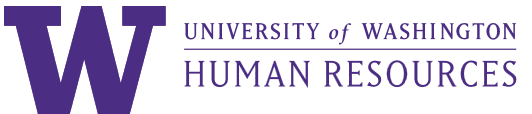 CLASSIFIED POSITION REVIEW QUESTIONNAIRETo Employees:  Complete the Position Review Questionnaire after reading the Classified Position Review Questionnaire instructions.  Keep a copy of the form for your records, and give the completed form to your supervisor to review and forward. For additional directions and explanation of this review process, please go to:  http://www.washington.edu/admin/hr/roles/ee/comp/classified/positionrvw-guide.htmlAdditional Information:  Attach extra pages to provide any other information you believe will be helpful in understanding the job duties assigned to your position.To Supervisors:  Review the employee's statements and complete the "Supervisor Review" section.  Fulfill unit review requirements and send the completed form to the Human Resources Compensation Office, within 30 days of receipt. If you disagree with any of the employee's statements, please discuss the Position Review Questionnaire with the employee.Optional Process:  The employee’s manager may assist the employee in completing all or part of this form.  The employee must then review and sign the form, noting any clarifications.Section I – employee informationSection I – employee informationSection I – employee informationSection I – employee informationSection I – employee informationSection I – employee informationSection I – employee informationSection I – employee informationSection I – employee informationSection I – employee informationSection I – employee informationEmployee Last Name:Employee Last Name:First Name: First Name: Middle: Middle: Middle: Middle: Employee ID Number:Employee ID Number:Employee ID Number:Telephone:  Telephone:  Email Address: Email Address: Email Address: Email Address: Box Number:Box Number:Box Number:Position #: Position #: Department: Department: Department: Building and Room Number: Building and Room Number: Building and Room Number: Building and Room Number: Work Days and Work Hours if other than Monday through Friday, 8 a.m. to 5 p.m.: Work Days and Work Hours if other than Monday through Friday, 8 a.m. to 5 p.m.: Work Days and Work Hours if other than Monday through Friday, 8 a.m. to 5 p.m.: Work Days and Work Hours if other than Monday through Friday, 8 a.m. to 5 p.m.: Supervisor Name and Title:Supervisor Name and Title:Supervisor Name and Title:Telephone: Telephone: Email Address: Email Address: Email Address: Email Address: Email Address: Box Number:Department Administrator Name:Department Administrator Name:Department Administrator Name:Telephone: Telephone: Email Address: Email Address: Email Address: Email Address: Email Address: Box Number:Dean/Vice President/Administrator Name:Dean/Vice President/Administrator Name:Dean/Vice President/Administrator Name:Telephone: Telephone: Email Address: Email Address: Email Address: Email Address: Email Address: Box Number:Payroll Contact if not listed above:Payroll Contact if not listed above:Payroll Contact if not listed above:Telephone: Telephone: Email Address: Email Address: Email Address: Email Address: Email Address: Box Number:Working Title – If different than the current job classification, please state what it is: Working Title – If different than the current job classification, please state what it is: Working Title – If different than the current job classification, please state what it is: Working Title – If different than the current job classification, please state what it is: Working Title – If different than the current job classification, please state what it is: Working Title – If different than the current job classification, please state what it is: Working Title – If different than the current job classification, please state what it is: Working Title – If different than the current job classification, please state what it is: Working Title – If different than the current job classification, please state what it is: Working Title – If different than the current job classification, please state what it is: Working Title – If different than the current job classification, please state what it is: section II – position informationsection II – position informationsection II – position informationsection II – position informationsection II – position informationsection II – position informationsection II – position informationsection II – position informationsection II – position informationsection II – position informationsection II – position information1.  Position Purpose: Summarize the main reason(s) your position exists, in three to four sentences.  This statement should include the position's general function and overall level of responsibility.  1.  Position Purpose: Summarize the main reason(s) your position exists, in three to four sentences.  This statement should include the position's general function and overall level of responsibility.  1.  Position Purpose: Summarize the main reason(s) your position exists, in three to four sentences.  This statement should include the position's general function and overall level of responsibility.  1.  Position Purpose: Summarize the main reason(s) your position exists, in three to four sentences.  This statement should include the position's general function and overall level of responsibility.  1.  Position Purpose: Summarize the main reason(s) your position exists, in three to four sentences.  This statement should include the position's general function and overall level of responsibility.  1.  Position Purpose: Summarize the main reason(s) your position exists, in three to four sentences.  This statement should include the position's general function and overall level of responsibility.  1.  Position Purpose: Summarize the main reason(s) your position exists, in three to four sentences.  This statement should include the position's general function and overall level of responsibility.  1.  Position Purpose: Summarize the main reason(s) your position exists, in three to four sentences.  This statement should include the position's general function and overall level of responsibility.  1.  Position Purpose: Summarize the main reason(s) your position exists, in three to four sentences.  This statement should include the position's general function and overall level of responsibility.  1.  Position Purpose: Summarize the main reason(s) your position exists, in three to four sentences.  This statement should include the position's general function and overall level of responsibility.  1.  Position Purpose: Summarize the main reason(s) your position exists, in three to four sentences.  This statement should include the position's general function and overall level of responsibility.  2.  Specify the job classification you think provides the best match for your position.2.  Specify the job classification you think provides the best match for your position.2.  Specify the job classification you think provides the best match for your position.2.  Specify the job classification you think provides the best match for your position.2.  Specify the job classification you think provides the best match for your position.2.  Specify the job classification you think provides the best match for your position.2.  Specify the job classification you think provides the best match for your position.2.  Specify the job classification you think provides the best match for your position.2.  Specify the job classification you think provides the best match for your position.2.  Specify the job classification you think provides the best match for your position.2.  Specify the job classification you think provides the best match for your position.Do Not Know (Check this space if you do not have an opinion about the proper classification for your position)Do Not Know (Check this space if you do not have an opinion about the proper classification for your position)Do Not Know (Check this space if you do not have an opinion about the proper classification for your position)Do Not Know (Check this space if you do not have an opinion about the proper classification for your position)Do Not Know (Check this space if you do not have an opinion about the proper classification for your position)Do Not Know (Check this space if you do not have an opinion about the proper classification for your position)Do Not Know (Check this space if you do not have an opinion about the proper classification for your position)Do Not Know (Check this space if you do not have an opinion about the proper classification for your position)Do Not Know (Check this space if you do not have an opinion about the proper classification for your position)Do Not Know (Check this space if you do not have an opinion about the proper classification for your position)3.  How long have you performed the duties that you believe fall outside your current job classification?3.  How long have you performed the duties that you believe fall outside your current job classification?3.  How long have you performed the duties that you believe fall outside your current job classification?3.  How long have you performed the duties that you believe fall outside your current job classification?3.  How long have you performed the duties that you believe fall outside your current job classification?3.  How long have you performed the duties that you believe fall outside your current job classification?3.  How long have you performed the duties that you believe fall outside your current job classification?3.  How long have you performed the duties that you believe fall outside your current job classification?3.  How long have you performed the duties that you believe fall outside your current job classification?3.  How long have you performed the duties that you believe fall outside your current job classification?3.  How long have you performed the duties that you believe fall outside your current job classification?4.  Describe any specialized education, training, skills, or certification required to perform your duties.4.  Describe any specialized education, training, skills, or certification required to perform your duties.4.  Describe any specialized education, training, skills, or certification required to perform your duties.4.  Describe any specialized education, training, skills, or certification required to perform your duties.4.  Describe any specialized education, training, skills, or certification required to perform your duties.4.  Describe any specialized education, training, skills, or certification required to perform your duties.4.  Describe any specialized education, training, skills, or certification required to perform your duties.4.  Describe any specialized education, training, skills, or certification required to perform your duties.4.  Describe any specialized education, training, skills, or certification required to perform your duties.4.  Describe any specialized education, training, skills, or certification required to perform your duties.4.  Describe any specialized education, training, skills, or certification required to perform your duties.5.  Main Job Duties: Describe your major duties (those which take at least 5% or 2 hours per week to perform.)  Attach additional sheets if necessary.5.  Main Job Duties: Describe your major duties (those which take at least 5% or 2 hours per week to perform.)  Attach additional sheets if necessary.5.  Main Job Duties: Describe your major duties (those which take at least 5% or 2 hours per week to perform.)  Attach additional sheets if necessary.5.  Main Job Duties: Describe your major duties (those which take at least 5% or 2 hours per week to perform.)  Attach additional sheets if necessary.5.  Main Job Duties: Describe your major duties (those which take at least 5% or 2 hours per week to perform.)  Attach additional sheets if necessary.5.  Main Job Duties: Describe your major duties (those which take at least 5% or 2 hours per week to perform.)  Attach additional sheets if necessary.5.  Main Job Duties: Describe your major duties (those which take at least 5% or 2 hours per week to perform.)  Attach additional sheets if necessary.5.  Main Job Duties: Describe your major duties (those which take at least 5% or 2 hours per week to perform.)  Attach additional sheets if necessary.5.  Main Job Duties: Describe your major duties (those which take at least 5% or 2 hours per week to perform.)  Attach additional sheets if necessary.5.  Main Job Duties: Describe your major duties (those which take at least 5% or 2 hours per week to perform.)  Attach additional sheets if necessary.5.  Main Job Duties: Describe your major duties (those which take at least 5% or 2 hours per week to perform.)  Attach additional sheets if necessary.(Omission of % of time information could result in delay of review.)(Omission of % of time information could result in delay of review.)(Omission of % of time information could result in delay of review.)(Omission of % of time information could result in delay of review.)(Omission of % of time information could result in delay of review.)(Omission of % of time information could result in delay of review.)(Omission of % of time information could result in delay of review.)(Omission of % of time information could result in delay of review.)(Omission of % of time information could result in delay of review.)(Omission of % of time information could result in delay of review.)(Omission of % of time information could result in delay of review.)6.  Decision-making Authority:  Provide some examples of decisions you make without consulting with your supervisor.6.  Decision-making Authority:  Provide some examples of decisions you make without consulting with your supervisor.6.  Decision-making Authority:  Provide some examples of decisions you make without consulting with your supervisor.6.  Decision-making Authority:  Provide some examples of decisions you make without consulting with your supervisor.6.  Decision-making Authority:  Provide some examples of decisions you make without consulting with your supervisor.6.  Decision-making Authority:  Provide some examples of decisions you make without consulting with your supervisor.6.  Decision-making Authority:  Provide some examples of decisions you make without consulting with your supervisor.6.  Decision-making Authority:  Provide some examples of decisions you make without consulting with your supervisor.6.  Decision-making Authority:  Provide some examples of decisions you make without consulting with your supervisor.6.  Decision-making Authority:  Provide some examples of decisions you make without consulting with your supervisor.6.  Decision-making Authority:  Provide some examples of decisions you make without consulting with your supervisor.7.  Organizational Chart:Please either submit a current organizational chart that shows the following information or complete the chart below. (if a position is vacant, list the title and write "vacant" in place of the person’s name):Complete the chart below only if you do not submit a current organizational chart from your department.* Lead Definition:  A lead employee has delegated responsibility for training; assigning, organizing or scheduling work; and reviewing completed work assignments.  A lead worker does not make hiring decisions, conduct formal job performance evaluations or have the authority to decide that a disciplinary action recommendation will be prepared.** Supervisor Definition:  A supervisor has authority to hire staff, establish job performance standards, evaluate job performance, and take corrective action if performance is not acceptable.  Supervisors are also responsible for training, assigning and scheduling work, and acting upon leave requests.If your position trains others, such as students or faculty, but you do not control their work assignments or work schedule, include your training responsibilities in the “Job Duties” section.7.  Organizational Chart:Please either submit a current organizational chart that shows the following information or complete the chart below. (if a position is vacant, list the title and write "vacant" in place of the person’s name):Complete the chart below only if you do not submit a current organizational chart from your department.* Lead Definition:  A lead employee has delegated responsibility for training; assigning, organizing or scheduling work; and reviewing completed work assignments.  A lead worker does not make hiring decisions, conduct formal job performance evaluations or have the authority to decide that a disciplinary action recommendation will be prepared.** Supervisor Definition:  A supervisor has authority to hire staff, establish job performance standards, evaluate job performance, and take corrective action if performance is not acceptable.  Supervisors are also responsible for training, assigning and scheduling work, and acting upon leave requests.If your position trains others, such as students or faculty, but you do not control their work assignments or work schedule, include your training responsibilities in the “Job Duties” section.7.  Organizational Chart:Please either submit a current organizational chart that shows the following information or complete the chart below. (if a position is vacant, list the title and write "vacant" in place of the person’s name):Complete the chart below only if you do not submit a current organizational chart from your department.* Lead Definition:  A lead employee has delegated responsibility for training; assigning, organizing or scheduling work; and reviewing completed work assignments.  A lead worker does not make hiring decisions, conduct formal job performance evaluations or have the authority to decide that a disciplinary action recommendation will be prepared.** Supervisor Definition:  A supervisor has authority to hire staff, establish job performance standards, evaluate job performance, and take corrective action if performance is not acceptable.  Supervisors are also responsible for training, assigning and scheduling work, and acting upon leave requests.If your position trains others, such as students or faculty, but you do not control their work assignments or work schedule, include your training responsibilities in the “Job Duties” section.7.  Organizational Chart:Please either submit a current organizational chart that shows the following information or complete the chart below. (if a position is vacant, list the title and write "vacant" in place of the person’s name):Complete the chart below only if you do not submit a current organizational chart from your department.* Lead Definition:  A lead employee has delegated responsibility for training; assigning, organizing or scheduling work; and reviewing completed work assignments.  A lead worker does not make hiring decisions, conduct formal job performance evaluations or have the authority to decide that a disciplinary action recommendation will be prepared.** Supervisor Definition:  A supervisor has authority to hire staff, establish job performance standards, evaluate job performance, and take corrective action if performance is not acceptable.  Supervisors are also responsible for training, assigning and scheduling work, and acting upon leave requests.If your position trains others, such as students or faculty, but you do not control their work assignments or work schedule, include your training responsibilities in the “Job Duties” section.7.  Organizational Chart:Please either submit a current organizational chart that shows the following information or complete the chart below. (if a position is vacant, list the title and write "vacant" in place of the person’s name):Complete the chart below only if you do not submit a current organizational chart from your department.* Lead Definition:  A lead employee has delegated responsibility for training; assigning, organizing or scheduling work; and reviewing completed work assignments.  A lead worker does not make hiring decisions, conduct formal job performance evaluations or have the authority to decide that a disciplinary action recommendation will be prepared.** Supervisor Definition:  A supervisor has authority to hire staff, establish job performance standards, evaluate job performance, and take corrective action if performance is not acceptable.  Supervisors are also responsible for training, assigning and scheduling work, and acting upon leave requests.If your position trains others, such as students or faculty, but you do not control their work assignments or work schedule, include your training responsibilities in the “Job Duties” section.7.  Organizational Chart:Please either submit a current organizational chart that shows the following information or complete the chart below. (if a position is vacant, list the title and write "vacant" in place of the person’s name):Complete the chart below only if you do not submit a current organizational chart from your department.* Lead Definition:  A lead employee has delegated responsibility for training; assigning, organizing or scheduling work; and reviewing completed work assignments.  A lead worker does not make hiring decisions, conduct formal job performance evaluations or have the authority to decide that a disciplinary action recommendation will be prepared.** Supervisor Definition:  A supervisor has authority to hire staff, establish job performance standards, evaluate job performance, and take corrective action if performance is not acceptable.  Supervisors are also responsible for training, assigning and scheduling work, and acting upon leave requests.If your position trains others, such as students or faculty, but you do not control their work assignments or work schedule, include your training responsibilities in the “Job Duties” section.7.  Organizational Chart:Please either submit a current organizational chart that shows the following information or complete the chart below. (if a position is vacant, list the title and write "vacant" in place of the person’s name):Complete the chart below only if you do not submit a current organizational chart from your department.* Lead Definition:  A lead employee has delegated responsibility for training; assigning, organizing or scheduling work; and reviewing completed work assignments.  A lead worker does not make hiring decisions, conduct formal job performance evaluations or have the authority to decide that a disciplinary action recommendation will be prepared.** Supervisor Definition:  A supervisor has authority to hire staff, establish job performance standards, evaluate job performance, and take corrective action if performance is not acceptable.  Supervisors are also responsible for training, assigning and scheduling work, and acting upon leave requests.If your position trains others, such as students or faculty, but you do not control their work assignments or work schedule, include your training responsibilities in the “Job Duties” section.7.  Organizational Chart:Please either submit a current organizational chart that shows the following information or complete the chart below. (if a position is vacant, list the title and write "vacant" in place of the person’s name):Complete the chart below only if you do not submit a current organizational chart from your department.* Lead Definition:  A lead employee has delegated responsibility for training; assigning, organizing or scheduling work; and reviewing completed work assignments.  A lead worker does not make hiring decisions, conduct formal job performance evaluations or have the authority to decide that a disciplinary action recommendation will be prepared.** Supervisor Definition:  A supervisor has authority to hire staff, establish job performance standards, evaluate job performance, and take corrective action if performance is not acceptable.  Supervisors are also responsible for training, assigning and scheduling work, and acting upon leave requests.If your position trains others, such as students or faculty, but you do not control their work assignments or work schedule, include your training responsibilities in the “Job Duties” section.7.  Organizational Chart:Please either submit a current organizational chart that shows the following information or complete the chart below. (if a position is vacant, list the title and write "vacant" in place of the person’s name):Complete the chart below only if you do not submit a current organizational chart from your department.* Lead Definition:  A lead employee has delegated responsibility for training; assigning, organizing or scheduling work; and reviewing completed work assignments.  A lead worker does not make hiring decisions, conduct formal job performance evaluations or have the authority to decide that a disciplinary action recommendation will be prepared.** Supervisor Definition:  A supervisor has authority to hire staff, establish job performance standards, evaluate job performance, and take corrective action if performance is not acceptable.  Supervisors are also responsible for training, assigning and scheduling work, and acting upon leave requests.If your position trains others, such as students or faculty, but you do not control their work assignments or work schedule, include your training responsibilities in the “Job Duties” section.7.  Organizational Chart:Please either submit a current organizational chart that shows the following information or complete the chart below. (if a position is vacant, list the title and write "vacant" in place of the person’s name):Complete the chart below only if you do not submit a current organizational chart from your department.* Lead Definition:  A lead employee has delegated responsibility for training; assigning, organizing or scheduling work; and reviewing completed work assignments.  A lead worker does not make hiring decisions, conduct formal job performance evaluations or have the authority to decide that a disciplinary action recommendation will be prepared.** Supervisor Definition:  A supervisor has authority to hire staff, establish job performance standards, evaluate job performance, and take corrective action if performance is not acceptable.  Supervisors are also responsible for training, assigning and scheduling work, and acting upon leave requests.If your position trains others, such as students or faculty, but you do not control their work assignments or work schedule, include your training responsibilities in the “Job Duties” section.7.  Organizational Chart:Please either submit a current organizational chart that shows the following information or complete the chart below. (if a position is vacant, list the title and write "vacant" in place of the person’s name):Complete the chart below only if you do not submit a current organizational chart from your department.* Lead Definition:  A lead employee has delegated responsibility for training; assigning, organizing or scheduling work; and reviewing completed work assignments.  A lead worker does not make hiring decisions, conduct formal job performance evaluations or have the authority to decide that a disciplinary action recommendation will be prepared.** Supervisor Definition:  A supervisor has authority to hire staff, establish job performance standards, evaluate job performance, and take corrective action if performance is not acceptable.  Supervisors are also responsible for training, assigning and scheduling work, and acting upon leave requests.If your position trains others, such as students or faculty, but you do not control their work assignments or work schedule, include your training responsibilities in the “Job Duties” section.8.  Budget Authority: Complete this section only if you have responsibility for:       Maintaining fiscal records and/or            Controlling or authorizing the expenditure of funds.  Check appropriate box(es).Total annual state funds:				= $Total annual grant and contract funds:			= $Total number of grants and/or contracts:			= $Total annual self-sustaining funds:				= $Total annual budget or funds for which you have responsibility:	= $8.  Budget Authority: Complete this section only if you have responsibility for:       Maintaining fiscal records and/or            Controlling or authorizing the expenditure of funds.  Check appropriate box(es).Total annual state funds:				= $Total annual grant and contract funds:			= $Total number of grants and/or contracts:			= $Total annual self-sustaining funds:				= $Total annual budget or funds for which you have responsibility:	= $8.  Budget Authority: Complete this section only if you have responsibility for:       Maintaining fiscal records and/or            Controlling or authorizing the expenditure of funds.  Check appropriate box(es).Total annual state funds:				= $Total annual grant and contract funds:			= $Total number of grants and/or contracts:			= $Total annual self-sustaining funds:				= $Total annual budget or funds for which you have responsibility:	= $8.  Budget Authority: Complete this section only if you have responsibility for:       Maintaining fiscal records and/or            Controlling or authorizing the expenditure of funds.  Check appropriate box(es).Total annual state funds:				= $Total annual grant and contract funds:			= $Total number of grants and/or contracts:			= $Total annual self-sustaining funds:				= $Total annual budget or funds for which you have responsibility:	= $8.  Budget Authority: Complete this section only if you have responsibility for:       Maintaining fiscal records and/or            Controlling or authorizing the expenditure of funds.  Check appropriate box(es).Total annual state funds:				= $Total annual grant and contract funds:			= $Total number of grants and/or contracts:			= $Total annual self-sustaining funds:				= $Total annual budget or funds for which you have responsibility:	= $8.  Budget Authority: Complete this section only if you have responsibility for:       Maintaining fiscal records and/or            Controlling or authorizing the expenditure of funds.  Check appropriate box(es).Total annual state funds:				= $Total annual grant and contract funds:			= $Total number of grants and/or contracts:			= $Total annual self-sustaining funds:				= $Total annual budget or funds for which you have responsibility:	= $8.  Budget Authority: Complete this section only if you have responsibility for:       Maintaining fiscal records and/or            Controlling or authorizing the expenditure of funds.  Check appropriate box(es).Total annual state funds:				= $Total annual grant and contract funds:			= $Total number of grants and/or contracts:			= $Total annual self-sustaining funds:				= $Total annual budget or funds for which you have responsibility:	= $8.  Budget Authority: Complete this section only if you have responsibility for:       Maintaining fiscal records and/or            Controlling or authorizing the expenditure of funds.  Check appropriate box(es).Total annual state funds:				= $Total annual grant and contract funds:			= $Total number of grants and/or contracts:			= $Total annual self-sustaining funds:				= $Total annual budget or funds for which you have responsibility:	= $8.  Budget Authority: Complete this section only if you have responsibility for:       Maintaining fiscal records and/or            Controlling or authorizing the expenditure of funds.  Check appropriate box(es).Total annual state funds:				= $Total annual grant and contract funds:			= $Total number of grants and/or contracts:			= $Total annual self-sustaining funds:				= $Total annual budget or funds for which you have responsibility:	= $8.  Budget Authority: Complete this section only if you have responsibility for:       Maintaining fiscal records and/or            Controlling or authorizing the expenditure of funds.  Check appropriate box(es).Total annual state funds:				= $Total annual grant and contract funds:			= $Total number of grants and/or contracts:			= $Total annual self-sustaining funds:				= $Total annual budget or funds for which you have responsibility:	= $8.  Budget Authority: Complete this section only if you have responsibility for:       Maintaining fiscal records and/or            Controlling or authorizing the expenditure of funds.  Check appropriate box(es).Total annual state funds:				= $Total annual grant and contract funds:			= $Total number of grants and/or contracts:			= $Total annual self-sustaining funds:				= $Total annual budget or funds for which you have responsibility:	= $Section III – employee reviewSection III – employee reviewSection III – employee reviewSection III – employee reviewSection III – employee review9.  Employee Review:9.  Employee Review:9.  Employee Review:9.  Employee Review:9.  Employee Review:This position review was initiated by:This position review was initiated by:       Employee             Supervisor This position review was completed by:        Employee       Supervisor       If completed by the employee:The information I have provided is accurate and complete.Employee Signature:           Date:  If completed by the employee:The information I have provided is accurate and complete.Employee Signature:           Date:  If completed by the employee:The information I have provided is accurate and complete.Employee Signature:           Date:  If completed by the employee:The information I have provided is accurate and complete.Employee Signature:           Date:  If completed by the employee:The information I have provided is accurate and complete.Employee Signature:           Date:  If completed by the supervisor:This Questionnaire has been prepared by my supervisor and I        agree         disagree that this is an accurate and complete description of my duties.If you do not agree with any of the information on this Position Questionnaire, please explain below or attach a page clarifying the issue(s) of concern. Employee Signature:           Date:  If completed by the supervisor:This Questionnaire has been prepared by my supervisor and I        agree         disagree that this is an accurate and complete description of my duties.If you do not agree with any of the information on this Position Questionnaire, please explain below or attach a page clarifying the issue(s) of concern. Employee Signature:           Date:  If completed by the supervisor:This Questionnaire has been prepared by my supervisor and I        agree         disagree that this is an accurate and complete description of my duties.If you do not agree with any of the information on this Position Questionnaire, please explain below or attach a page clarifying the issue(s) of concern. Employee Signature:           Date:  If completed by the supervisor:This Questionnaire has been prepared by my supervisor and I        agree         disagree that this is an accurate and complete description of my duties.If you do not agree with any of the information on this Position Questionnaire, please explain below or attach a page clarifying the issue(s) of concern. Employee Signature:           Date:  If completed by the supervisor:This Questionnaire has been prepared by my supervisor and I        agree         disagree that this is an accurate and complete description of my duties.If you do not agree with any of the information on this Position Questionnaire, please explain below or attach a page clarifying the issue(s) of concern. Employee Signature:           Date:  Section Iv – supervisor reviewSection Iv – supervisor reviewSection Iv – supervisor reviewSection Iv – supervisor reviewSection Iv – supervisor review10.  Supervisor Review:10.  Supervisor Review:10.  Supervisor Review:10.  Supervisor Review:10.  Supervisor Review:Reclassification requests submitted at the departmental level must be forwarded to Human Resources within thirty (30) calendar days of your receipt. Reclassification requests submitted at the departmental level must be forwarded to Human Resources within thirty (30) calendar days of your receipt. Reclassification requests submitted at the departmental level must be forwarded to Human Resources within thirty (30) calendar days of your receipt. Reclassification requests submitted at the departmental level must be forwarded to Human Resources within thirty (30) calendar days of your receipt. Reclassification requests submitted at the departmental level must be forwarded to Human Resources within thirty (30) calendar days of your receipt. The information on the position questionnaire is accurate and complete.        Yes          No  If you do not agree with any of the information on this Position Questionnaire, please explain below or attach a page clarifying the issue(s) of concern. The information on the position questionnaire is accurate and complete.        Yes          No  If you do not agree with any of the information on this Position Questionnaire, please explain below or attach a page clarifying the issue(s) of concern. The information on the position questionnaire is accurate and complete.        Yes          No  If you do not agree with any of the information on this Position Questionnaire, please explain below or attach a page clarifying the issue(s) of concern. The information on the position questionnaire is accurate and complete.        Yes          No  If you do not agree with any of the information on this Position Questionnaire, please explain below or attach a page clarifying the issue(s) of concern. The information on the position questionnaire is accurate and complete.        Yes          No  If you do not agree with any of the information on this Position Questionnaire, please explain below or attach a page clarifying the issue(s) of concern. Check the statement that most accurately describes the level of supervision you exercise over this position:Check the statement that most accurately describes the level of supervision you exercise over this position:Check the statement that most accurately describes the level of supervision you exercise over this position:Check the statement that most accurately describes the level of supervision you exercise over this position:Check the statement that most accurately describes the level of supervision you exercise over this position:Work assignments are generally recurring and/or the employee receives instructions and deadlines for each work assignment.  Tasks are reviewed upon completion.Work assignments are generally recurring and/or the employee receives instructions and deadlines for each work assignment.  Tasks are reviewed upon completion.Work assignments are generally recurring and/or the employee receives instructions and deadlines for each work assignment.  Tasks are reviewed upon completion.Work assignments are generally recurring and/or the employee receives instructions and deadlines for each work assignment.  Tasks are reviewed upon completion.Work assignments vary.  The employee is given general priorities but determines work methods and the order in which tasks will be completed.Work assignments vary.  The employee is given general priorities but determines work methods and the order in which tasks will be completed.Work assignments vary.  The employee is given general priorities but determines work methods and the order in which tasks will be completed.Work assignments vary.  The employee is given general priorities but determines work methods and the order in which tasks will be completed.The employee is given general job goals and responsibilities and determines tasks to be completed and work methods.The employee is given general job goals and responsibilities and determines tasks to be completed and work methods.The employee is given general job goals and responsibilities and determines tasks to be completed and work methods.The employee is given general job goals and responsibilities and determines tasks to be completed and work methods.Give examples of decisions that the employee is authorized to make without your prior review:Give examples of decisions that the employee is authorized to make without your prior review:Give examples of decisions that the employee is authorized to make without your prior review:Give examples of decisions that the employee is authorized to make without your prior review:Give examples of decisions that the employee is authorized to make without your prior review:Add any additional information that you believe should be considered in the review of this position:Add any additional information that you believe should be considered in the review of this position:Add any additional information that you believe should be considered in the review of this position:Add any additional information that you believe should be considered in the review of this position:Add any additional information that you believe should be considered in the review of this position:Section v – signaturesSection v – signaturesSection v – signaturesSection v – signaturesSection v – signaturesSupervisor Signature		       DateSupervisor Signature		       DateSupervisor Signature		       DateUnit Head Signature		        DateUnit Head Signature		        DateSupervisor Name (print or type)				Supervisor Name (print or type)				Supervisor Name (print or type)				Unit Head Name (print or type)				Unit Head Name (print or type)				Additional Signatures (For use per organization policy)Additional Signatures (For use per organization policy)Additional Signatures (For use per organization policy)Additional Signatures (For use per organization policy)Additional Signatures (For use per organization policy)Signature	                                 DateSignature	                                 DateSignature	                                 DateSignature		                     DateSignature		                     DateName (print or type)					Name (print or type)					Name (print or type)					Name (print or type)					Name (print or type)					